Волонтерский отряд добровольческого центра при БУ ТР ОО «ППМС-центр» 
Номинация: «Социальный проект», категория «Вдохновленные искусством». возрастная категория от 14 до 17 лет. 
Социальный проект «Ромашковое счастье» 
Цель проекта: 
Улучшение детско-родительских отношений, создание благоприятного психологического климата в семье, укрепление гуманных семейных духовно-нравственных традиций, формирование традиционных семейных ценностей у детей и молодежи через организацию семейной досуговой деятельности. 
Задачи проекта: 
1.Познакомить членов семей с видами семейных досуговых занятий. 
2.Сформировать культуру семейного досуга. 
3.Организовать эмоционально-привлекательное общение между различными поколениями в семье через разнообразные семейные досуговые формы: семья - дети, семья-семья, дети - дети, дети-подростки - взрослые. 
4.Создать атмосферу сотрудничества и сотворчества, единство интересов, взглядов, взаимопомощь у членов семьи. 
5. Укрепить и сплотить семьи через организацию совместной общественно-полезной и досуговой деятельности взрослых и детей. 
6.Развить нравственные и культурные семейные ценности, нормы поведения членов семьи. 
7. Воспитать чувства любви и уважения к родителям, гордости за свою семью. 
Целевая аудитория: главные действующие лица-семьи с детьми, представители разных поколений семейного древа жителей Троснянского района. 
Обоснование проблемы: 
Семья дает человеку любовь, поддержку, стабильность и радость. Счастливое детство напрямую зависит от микроклимата в семье. Семейный досуг играет важнейшую роль в развитии и сохранении семьи, формировании семенных традиций, личности ребенка. Культура досуга - составная часть воспитательного потенциала семьи. 
В тоже время в настоящий момент досуговая семейная деятельность в большинстве своем не способствует воспитанию детей, продолжению гуманных духовно- нравственных семейных традиций. 
Новые социально-экономические условия, демографический кризис в России породили также и множество других проблем в сфере семейного воспитания: разрушены нравственные представления о браке и семье, повреждены устои семьи, у молодежи утрачено традиционное восприятие родительства и детства, снижается социальная значимость отцовства и материнства, у детей возникает дефицит внимания со стороны родителей. 
Проект «Ромашковое счастье» способствует решению вышеуказанных проблем, а именно: 
-формирования традиционных гуманных семейных ценностей у детей и молодежи; 
-дефицита внимания к детям со стороны родителей; 
-межпоколенческих отношений в семьях; 
-культуры семейного досуга. 
Содержание проекта. Особенности проекта. 
Данный проект относится к направлению «Волонтеры культуры». Реализуется в рамках Всероссийского праздника Дня семьи, любви и верности. 
Проект «Ромашковое счастье» - это организация в День семьи, любви и верности различных семейных интерактивных досуговых площадок, в работе которых предполагается совместное участие членов семей (детей и взрослых). 
Возможность тиражирования проекта широкая. Проект возможно успешно реализовать как на городских, так и на сельских площадках, в условиях образовательных учреждений, учреждений социальной защиты, дополнительного образования, культуры. Реализация проекта малозатратна. 
Идея проекта. 
Проект направлен на укрепление и сплочение семьи, развитие нравственных и культурных семейных ценностей у членов семьи, укрепление гуманных семейных духовно-нравственных традиций через организацию семейной досуговой деятельности взрослых и детей, формирование культуры семейного досуга. 
Главной темой мероприятий проекта является семья, дети, примеры проявления любви, верности, семейного творчества. Тематика всех интерактивных площадок направлена на формирование семейных ценностей, гармонизацию отношений между членами семьи. Работа площадок носит светский характер. Информация о преп. Св. Петре и Февронии, как покровителей семьи и брака доводится без навязывания. 
Символом проекта является ромашка - как символ любви и верности 
(она же - символ праздника «День семьи, любви и верности»). Данный символ широко используется в дизайне интерактивных площадок (фото прилагается). 
Проект предусматривает работу следующих интерактивных площадок: 
-интерактивные игровые площадки: «Семейный парашют», «Мыльное шоу», 
игровая песочница «Строим город Петра и Февронии Муромских» (строительство города Мурома из песка и укреплений от злого Змея); 
-«Спортивная тропа (семейные спортивные игры); 
- «Мама, папа, я - счастливая семья»- вернисаж рисунков на асфальте; 
-родительские мастер-классы «Игры нашего детства» (совместное участие детей вместе с родителями в играх, в которые играли бабушки и дедушки, мамы и папы); 
-презентация семейных книжек-раскладушек «Моя семья!» (о традициях семьи, семейном досуге, семейном хобби, достижениях семей и т.д.); 
-арт-мастерские: 
-«Семейное дерево» - изготовление аппликаций семейного дерева всей семьей, написание на плодах (листьях) либо рецептов семейного счастья, либо создание генеалогического дерева (аппликация дарится семье); 
- «Цветок семейного счастья»- нетрадиционное рисование ладошками детей, родителей, бабушек и дедушек цветка, вручение картин с нарисованными цветками, аппликациями семейного дерева семьям, изготовившим их; 
-интерактивные семейные фотозоны («Ромашковые поля», «Скамейка семейного счастья», «Я + Ты», фоторамки с ромашками); 
-уголок семейного чтения (интерактивная презентация семейной литературы, в т.ч. о Петре и Февронии, мини–викторины и Петре и Февронии, литературные игры о семье); 
-интерактивная выставка репродукций Андрея Простева «Сказ о Петре и Февронии» с рассказом по репродукциям легенды о жизни Петра и Февронии, выставка репродукций икон Петра и Февронии, раздача мини-репродукций икон Петра и Февронии желающим (с благословления священника); 
-семейная выставка художественно-прикладного искусства и мастер-класс «Наше семейное хобби»; 
-выставка «Истории семьи в фотографии» (фотографии из семейного архива); 
-семейный кинозал (просмотр мультфильма о Петре и Февронии); 
-семейная фотостудия (оказание услуг фотографирования семей на празднике медиаволонтерами). 
Данные проект является межпоколенческим волонтерским проектом и предусматривает участие 14 волонтеров ( детей и взрослых), отвечающих за дизайн досуговых площадок, работу конкретных семейных интерактивных игровых площадок, арт - мастерских, интерактивных семейных фотозон, творческих выставок и т.д. (фотоотчет о работе досуговых площадок прилагается). 
В рамках проекта в качестве волонтера я принимала участие в следующих направлениях добровольческой деятельности: 
1. Изготовление ромашек, табличек с наименованиями интерактивных площадок, мастер- классов, выставок, оформление дизайна интерактивных площадок . 
2.Подбор и изготовление реквизита для арт-мастерской «Цветок семейного счастья», организация работы арт-мастерских «Цветок семейного счастья», «Семейное дерево», которые посетили более 50 семей. 
3. Оформление интерактивных семейных фотозон («Ромашковые поля», «Скамейка семейного счастья», «Я+Ты», фоторамок с ромашками, 
4. Помощь в оформлении интерактивной выставки репродукций Андрея Простева «Сказ о Петре и Февронии», выставки репродукций икон Петра и Февронии (подбор репродукции, текста для экскурсии), раздача мини-репродукций икон Петра и Февронии (фотоотчет прилагается); 
5. Участие в организации выставки «Истории семьи в фотографии» 
Ожидаемые результаты: 
1.Проект оказал положительное влияние на улучшение детско-родительских отношений, психологического климата в семьях троснянцев. 
2.Актуализировал представления о важности формирования традиционных семейных ценностей у детей и молодежи. 
3.Укрепил у участников досуговых площадок гуманные семейные духовно-нравственные традиции. 
4. Повысил статус семей, участвующих в проекте (в качестве волонтеров, участников мастер- классов, интерактивных игровых площадок). 
5. Дети и взрослые получили позитивный опыт интересного семейного досуга. 
Социальный эффект от деятельности проекта: 
1. Внес вклад в гармонизацию детско-родительских отношений, психологического климата в семьях троснянцев (участвующих в проекте в качестве волонтеров, посетителей досуговых площадок). 
2.Актуализировал важность формирования традиционных семейных ценностей у детей и молодежи. 
3. Данный проект вызвал большой интерес у жителей села, получил их высокую оценку (отзывы жителей прилагаются), повысил культуру семейного досуга. 
4.Реализация проекта «Ромашковое счастье» в значительной степени способствовала повышению интереса к празднованию «Дня любви, семьи и верности» в Троснянском районе не только среди взрослых, но и среди детей и молодежи. Праздник занял своё уникальное место в сознании троснянцев, особенно молодёжи, потеснив чуждые, прозападные аналоги. 
5.Проект «Ромашковое счастье» является победителем районного конкурса волонтерских проектов по итогам конкурса «Доброволец-2019», награжден почетной грамотой главы района, дипломом общественного признания районной Общественной Палаты (копии дипломов прилагаются) 
Методика расчета социального эффекта проекта (критерии оценивания эффективности проекта): 
1.Охват семей райцентра проектом. 
2.Высокая включенность семей в работу интерактивных площадок в рамках проекта. 
3.Совместное участие членов семьи в разнообразных видах как активной, так и пассивной деятельности, способствующей сплочению семейного коллектива. 
4.Атмосфера сотрудничества и сотворчества (гибкость отношений родителей и детей, функционирование семьи как коллектива). 
5.Наличие двустороннего контакта, единство интересов, взглядов, взаимопомощь, сплоченность, принятие, уважение, эмоциональная поддержка между членами семьи на досуговых площадках. 
6.Отзывы членов семей о проекте (опрос). 

Автор проекта: 
Валентина Троицкая, 17лет, член волонтерского отряда 
Троснянского добровольческого центра при БУ ТР ОО «ППМС-центр».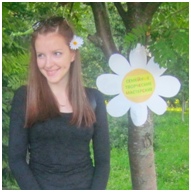 